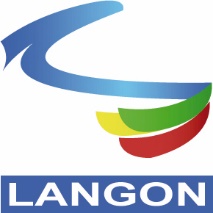 Madame, Monsieur,La Mairie de Langon met régulièrement à jour l’annuaire des associations qui figure sur le site Internet www.langon33.fr Nous remercions votre association de bien vouloir remplir le formulaire ci-dessous et de nous le retourner par courrier ou par mail.  Les informations recueillies ici seront enregistrées dans un fichier informatisé par le service communication et ont vocation à être publiées dans l’annuaire des associations et à servir de base de données pour l’envoi d’informations et/ou d’invitations par les services de la Ville.En remplissant ce formulaire et en le retournant au service communication, vous acceptez les conditions d’utilisation de vos données selon les conditions citées plus haut.Conformément au règlement général relatif à la protection des données (RGPD) du 27 avril 2016 et à la loi « informatique et libertés » du 6 janvier 1978, vous pouvez à tout moment exercer votre droit d'accès, de rectification, à l’effacement, à la limitation, à la portabilité ainsi qu’à opposition des données vous concernant en contactant : communication@langon33.frNous vous rappelons par ailleurs que vous pouvez nous adresser vos évènements langonnais ou des informations susceptibles d’intéresser le public pour nourrir le site Internet ou les publications de la Ville (Nous resterons libres de sélectionner ou non ces informations)Nom de l’association ¹ : descriptif de l’activité¹ : nom du/de la Président(e) ¹ :Adresse du siège social ² :							Adresse du local et/ou des activités :Adresse postale à laquelle la ville peut vous écrire (si différente du siège social) :Adresse mail ¹ : Site internet ¹ :Tél. (fixe et/ou portable)¹ : 
¹ Information mentionnée dans l’annuaire en ligne² Seules les associations dont le siège social est basé à Langon, peuvent figurer dans l’annuaire (merci de fournir le document témoin de votre publication au Journal Officiel)

A renvoyer à Muriel Seutin-Gravellier
Service Communication de la Ville de Langon, Centre culturel des Carmes, 8 place des Carmes, 33210 Langon   Tél. 05 56 63 67 53    Mail : communication@langon33.fr